ADIYAMAN ÜNİVERSİTESİ		ÖĞRENCİ İŞLERİ DAİRE BAŞKANLIĞIMezuniyet TranskriptiGÜN VE SAYILI YÖNETİM KURULU KARARI İLE MEZUNİYETİ ONAYLANMIŞTIR.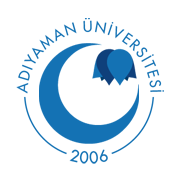 ADIYAMAN ÜNİVERSİTESİ – (ADYÜ)                                                                MEZUNİYET TRANSKİPTİ FORMUT.C Kimlik No:T.C Kimlik No:T.C Kimlik No:T.C Kimlik No:T.C Kimlik No:T.C Kimlik No:T.C Kimlik No:T.C Kimlik No:T.C Kimlik No:T.C Kimlik No:T.C Kimlik No:T.C Kimlik No:Belge Tarihi:Belge Tarihi:Belge Tarihi:Belge Tarihi:Belge Tarihi:Belge Tarihi:Belge Tarihi:Belge Tarihi:Öğrenci No:Öğrenci No:Öğrenci No:Öğrenci No:Öğrenci No:Öğrenci No:Öğrenci No:Öğrenci No:Öğrenci No:Öğrenci No:Öğrenci No:Öğrenci No:Kayıt Nedeni:Kayıt Nedeni:Kayıt Nedeni:Kayıt Nedeni:Kayıt Nedeni:Kayıt Nedeni:Kayıt Nedeni:Kayıt Nedeni:Adı Soyadı:Adı Soyadı:Adı Soyadı:Adı Soyadı:Adı Soyadı:Adı Soyadı:Adı Soyadı:Adı Soyadı:Adı Soyadı:Adı Soyadı:Adı Soyadı:Adı Soyadı:Kayıt Tarihi:Kayıt Tarihi:Kayıt Tarihi:Kayıt Tarihi:Kayıt Tarihi:Kayıt Tarihi:Kayıt Tarihi:Kayıt Tarihi:Fakülte/Yüksekokul:Fakülte/Yüksekokul:Fakülte/Yüksekokul:Fakülte/Yüksekokul:Fakülte/Yüksekokul:Fakülte/Yüksekokul:Fakülte/Yüksekokul:Fakülte/Yüksekokul:Fakülte/Yüksekokul:Fakülte/Yüksekokul:Fakülte/Yüksekokul:Fakülte/Yüksekokul:Mezuniyet Tarihi:Mezuniyet Tarihi:Mezuniyet Tarihi:Mezuniyet Tarihi:Mezuniyet Tarihi:Mezuniyet Tarihi:Mezuniyet Tarihi:Mezuniyet Tarihi:Program:Program:Program:Program:Program:Program:Program:Program:Program:Program:Program:Program:Mezun Olduğu Dönem:Mezun Olduğu Dönem:Mezun Olduğu Dönem:Mezun Olduğu Dönem:Mezun Olduğu Dönem:Mezun Olduğu Dönem:Mezun Olduğu Dönem:Mezun Olduğu Dönem:Öğrenim Süresi:Öğrenim Süresi:Öğrenim Süresi:Öğrenim Süresi:Öğrenim Süresi:Öğrenim Süresi:Öğrenim Süresi:Öğrenim Süresi:Öğrenim Süresi:Öğrenim Süresi:Öğrenim Süresi:Öğrenim Süresi:Mezuniyet Ortalaması :Mezuniyet Ortalaması :Mezuniyet Ortalaması :Mezuniyet Ortalaması :Mezuniyet Ortalaması :Mezuniyet Ortalaması :Mezuniyet Ortalaması :Mezuniyet Ortalaması :1.Sınıf Güz1.Sınıf Güz1.Sınıf Güz1.Sınıf Güz1.Sınıf Güz1.Sınıf Güz1.Sınıf Güz1.Sınıf Güz1.Sınıf Güz1.Sınıf Güz1.Sınıf Güz1.Sınıf Güz1.Sınıf Güz1.Sınıf Güz1.Sınıf Güz1.Sınıf Güz1.Sınıf Güz1.Sınıf Güz1.Sınıf Güz1.Sınıf Güz1.Sınıf Güz1.Sınıf Güz1.Sınıf Güz1.Sınıf Güz1.Sınıf GüzDers KoduDers AdıDers AdıDers AdıBaşarı YılıBaşarı YılıKrdKrdAKTSAKTSNotDers KoduDers KoduDers AdıDers AdıBaşarı YılıBaşarı YılıKrdKrdAKTSAKTSNotNotDönem AKTS Toplamı:Dönem AKTS Toplamı:Dönem AKTS Toplamı:Dönem AKTS Toplamı:Dönem AKTS Toplamı:Dönem AKTS Toplamı:Dönem AKTS Toplamı:Dönem AKTS Toplamı:Dönem AKTS Toplamı:Dönem AKTS Toplamı:Dönem AKTS Toplamı:Dönem AKTS Toplamı:1.Sınıf Bahar1.Sınıf Bahar1.Sınıf Bahar1.Sınıf Bahar1.Sınıf Bahar1.Sınıf Bahar1.Sınıf Bahar1.Sınıf Bahar1.Sınıf Bahar1.Sınıf Bahar1.Sınıf Bahar1.Sınıf Bahar1.Sınıf Bahar1.Sınıf Bahar1.Sınıf Bahar1.Sınıf Bahar1.Sınıf Bahar1.Sınıf Bahar1.Sınıf Bahar1.Sınıf Bahar1.Sınıf Bahar1.Sınıf Bahar1.Sınıf Bahar1.Sınıf Bahar1.Sınıf BaharDers KoduDers AdıDers AdıDers AdıBaşarı YılıBaşarı YılıKrdKrdAKTSAKTSNotDers KoduDers KoduDers AdıDers AdıBaşarı YılıBaşarı YılıKrdKrdAKTSAKTSNotNotDönem AKTS Toplamı:Dönem AKTS Toplamı:Dönem AKTS Toplamı:Dönem AKTS Toplamı:Dönem AKTS Toplamı:Dönem AKTS Toplamı:Dönem AKTS Toplamı:Dönem AKTS Toplamı:Dönem AKTS Toplamı:Dönem AKTS Toplamı:Dönem AKTS Toplamı:Dönem AKTS Toplamı:2.Sınıf Güz2.Sınıf Güz2.Sınıf Güz2.Sınıf Güz2.Sınıf Güz2.Sınıf Güz2.Sınıf Güz2.Sınıf Güz2.Sınıf Güz2.Sınıf Güz2.Sınıf Güz2.Sınıf Güz2.Sınıf Güz2.Sınıf Güz2.Sınıf Güz2.Sınıf Güz2.Sınıf Güz2.Sınıf Güz2.Sınıf Güz2.Sınıf Güz2.Sınıf Güz2.Sınıf Güz2.Sınıf Güz2.Sınıf Güz2.Sınıf GüzDers KoduDers AdıDers AdıDers AdıBaşarı YılıBaşarı YılıKrdKrdAKTSAKTSNotDers KoduDers KoduDers AdıDers AdıBaşarı YılıBaşarı YılıKrdKrdAKTSAKTSNotNotDönem AKTS Toplamı:Dönem AKTS Toplamı:Dönem AKTS Toplamı:Dönem AKTS Toplamı:Dönem AKTS Toplamı:Dönem AKTS Toplamı:Dönem AKTS Toplamı:Dönem AKTS Toplamı:Dönem AKTS Toplamı:Dönem AKTS Toplamı:Dönem AKTS Toplamı:Dönem AKTS Toplamı:2.Sınıf Bahar2.Sınıf Bahar2.Sınıf Bahar2.Sınıf Bahar2.Sınıf Bahar2.Sınıf Bahar2.Sınıf Bahar2.Sınıf Bahar2.Sınıf Bahar2.Sınıf Bahar2.Sınıf Bahar2.Sınıf Bahar2.Sınıf Bahar2.Sınıf Bahar2.Sınıf Bahar2.Sınıf Bahar2.Sınıf Bahar2.Sınıf Bahar2.Sınıf Bahar2.Sınıf Bahar2.Sınıf Bahar2.Sınıf Bahar2.Sınıf Bahar2.Sınıf Bahar2.Sınıf BaharDers KoduDers AdıDers AdıDers AdıBaşarı YılıBaşarı YılıKrdKrdAKTSAKTSNotDers KoduDers KoduDers AdıDers AdıBaşarı YılıBaşarı YılıKrdKrdAKTSAKTSNotNotDönem AKTS Toplamı:Dönem AKTS Toplamı:Dönem AKTS Toplamı:Dönem AKTS Toplamı:Dönem AKTS Toplamı:Dönem AKTS Toplamı:Dönem AKTS Toplamı:Dönem AKTS Toplamı:Dönem AKTS Toplamı:Dönem AKTS Toplamı:Dönem AKTS Toplamı:Dönem AKTS Toplamı:3.Sınıf Güz3.Sınıf Güz3.Sınıf Güz3.Sınıf Güz3.Sınıf Güz3.Sınıf Güz3.Sınıf Güz3.Sınıf Güz3.Sınıf Güz3.Sınıf Güz3.Sınıf Güz3.Sınıf Güz3.Sınıf Güz3.Sınıf Güz3.Sınıf Güz3.Sınıf Güz3.Sınıf Güz3.Sınıf Güz3.Sınıf Güz3.Sınıf Güz3.Sınıf Güz3.Sınıf Güz3.Sınıf Güz3.Sınıf Güz3.Sınıf GüzDers KoduDers AdıDers AdıDers AdıBaşarı YılıBaşarı YılıKrdKrdAKTSAKTSNotDers KoduDers KoduDers AdıDers AdıBaşarı YılıBaşarı YılıKrdKrdAKTSAKTSNotNotDönem AKTS Toplamı:Dönem AKTS Toplamı:Dönem AKTS Toplamı:Dönem AKTS Toplamı:Dönem AKTS Toplamı:Dönem AKTS Toplamı:Dönem AKTS Toplamı:Dönem AKTS Toplamı:Dönem AKTS Toplamı:Dönem AKTS Toplamı:Dönem AKTS Toplamı:Dönem AKTS Toplamı:3.Sınıf Bahar3.Sınıf Bahar3.Sınıf Bahar3.Sınıf Bahar3.Sınıf Bahar3.Sınıf Bahar3.Sınıf Bahar3.Sınıf Bahar3.Sınıf Bahar3.Sınıf Bahar3.Sınıf Bahar3.Sınıf Bahar3.Sınıf Bahar3.Sınıf Bahar3.Sınıf Bahar3.Sınıf Bahar3.Sınıf Bahar3.Sınıf Bahar3.Sınıf Bahar3.Sınıf Bahar3.Sınıf Bahar3.Sınıf Bahar3.Sınıf Bahar3.Sınıf Bahar3.Sınıf BaharDers KoduDers AdıDers AdıDers AdıBaşarı YılıBaşarı YılıKrdKrdAKTSAKTSNotDers KoduDers KoduDers AdıDers AdıBaşarı YılıBaşarı YılıKrdKrdAKTSAKTSNotNotDönem AKTS Toplamı:Dönem AKTS Toplamı:Dönem AKTS Toplamı:Dönem AKTS Toplamı:Dönem AKTS Toplamı:Dönem AKTS Toplamı:Dönem AKTS Toplamı:Dönem AKTS Toplamı:Dönem AKTS Toplamı:Dönem AKTS Toplamı:Dönem AKTS Toplamı:Dönem AKTS Toplamı:4.Sınıf Güz4.Sınıf Güz4.Sınıf Güz4.Sınıf Güz4.Sınıf Güz4.Sınıf Güz4.Sınıf Güz4.Sınıf Güz4.Sınıf Güz4.Sınıf Güz4.Sınıf Güz4.Sınıf Güz4.Sınıf Güz4.Sınıf Güz4.Sınıf Güz4.Sınıf Güz4.Sınıf Güz4.Sınıf Güz4.Sınıf Güz4.Sınıf Güz4.Sınıf Güz4.Sınıf Güz4.Sınıf Güz4.Sınıf Güz4.Sınıf GüzDers KoduDers AdıDers AdıDers AdıBaşarı YılıBaşarı YılıKrdKrdAKTSAKTSNotDers KoduDers KoduDers AdıDers AdıBaşarı YılıBaşarı YılıKrdKrdAKTSAKTSNotNot4.Sınıf Bahar4.Sınıf Bahar4.Sınıf Bahar4.Sınıf Bahar4.Sınıf Bahar4.Sınıf Bahar4.Sınıf Bahar4.Sınıf Bahar4.Sınıf Bahar4.Sınıf Bahar4.Sınıf Bahar4.Sınıf Bahar4.Sınıf Bahar4.Sınıf Bahar4.Sınıf Bahar4.Sınıf Bahar4.Sınıf Bahar4.Sınıf Bahar4.Sınıf Bahar4.Sınıf Bahar4.Sınıf Bahar4.Sınıf Bahar4.Sınıf Bahar4.Sınıf Bahar4.Sınıf BaharDers KoduDers KoduDers AdıBaşarı YılıBaşarı YılıKrdKrdAKTSAKTSNotNotDers KoduDers AdıDers AdıBaşarı YılıBaşarı YılıKrdKrdKrdKrdAKTSAKTSNot	Dönem AKTS Toplamı:	Dönem AKTS Toplamı:	Dönem AKTS Toplamı:	Dönem AKTS Toplamı:	Dönem AKTS Toplamı:	Dönem AKTS Toplamı:	Dönem AKTS Toplamı:	Dönem AKTS Toplamı:	Dönem AKTS Toplamı:	Dönem AKTS Toplamı:	Dönem AKTS Toplamı:	Dönem AKTS Toplamı:	Dönem AKTS Toplamı:	Dönem AKTS Toplamı:	Dönem AKTS Toplamı:	Dönem AKTS Toplamı:	Dönem AKTS Toplamı:	Dönem AKTS Toplamı:	Dönem AKTS Toplamı:	Dönem AKTS Toplamı:	Dönem AKTS Toplamı:	Dönem AKTS Toplamı:	Dönem AKTS Toplamı:	Dönem AKTS Toplamı:	Dönem AKTS Toplamı:Genel AKTS Toplamı:               Genel AKTS Toplamı:             Ağırlıklı Genel Not Ort.:Genel AKTS Toplamı:               Genel AKTS Toplamı:             Ağırlıklı Genel Not Ort.:Genel AKTS Toplamı:               Genel AKTS Toplamı:             Ağırlıklı Genel Not Ort.:Genel AKTS Toplamı:               Genel AKTS Toplamı:             Ağırlıklı Genel Not Ort.:Genel AKTS Toplamı:               Genel AKTS Toplamı:             Ağırlıklı Genel Not Ort.:Genel AKTS Toplamı:               Genel AKTS Toplamı:             Ağırlıklı Genel Not Ort.:Genel AKTS Toplamı:               Genel AKTS Toplamı:             Ağırlıklı Genel Not Ort.:Genel AKTS Toplamı:               Genel AKTS Toplamı:             Ağırlıklı Genel Not Ort.:Genel AKTS Toplamı:               Genel AKTS Toplamı:             Ağırlıklı Genel Not Ort.:Genel AKTS Toplamı:               Genel AKTS Toplamı:             Ağırlıklı Genel Not Ort.:Genel AKTS Toplamı:               Genel AKTS Toplamı:             Ağırlıklı Genel Not Ort.:Genel AKTS Toplamı:               Genel AKTS Toplamı:             Ağırlıklı Genel Not Ort.:Genel AKTS Toplamı:               Genel AKTS Toplamı:             Ağırlıklı Genel Not Ort.:Genel AKTS Toplamı:               Genel AKTS Toplamı:             Ağırlıklı Genel Not Ort.:Genel AKTS Toplamı:               Genel AKTS Toplamı:             Ağırlıklı Genel Not Ort.:Genel AKTS Toplamı:               Genel AKTS Toplamı:             Ağırlıklı Genel Not Ort.:Genel AKTS Toplamı:               Genel AKTS Toplamı:             Ağırlıklı Genel Not Ort.:Genel AKTS Toplamı:               Genel AKTS Toplamı:             Ağırlıklı Genel Not Ort.:Genel AKTS Toplamı:               Genel AKTS Toplamı:             Ağırlıklı Genel Not Ort.:Genel AKTS Toplamı:               Genel AKTS Toplamı:             Ağırlıklı Genel Not Ort.:Genel AKTS Toplamı:               Genel AKTS Toplamı:             Ağırlıklı Genel Not Ort.:Genel AKTS Toplamı:               Genel AKTS Toplamı:             Ağırlıklı Genel Not Ort.:Genel AKTS Toplamı:               Genel AKTS Toplamı:             Ağırlıklı Genel Not Ort.:Genel AKTS Toplamı:               Genel AKTS Toplamı:             Ağırlıklı Genel Not Ort.:Genel AKTS Toplamı:               Genel AKTS Toplamı:             Ağırlıklı Genel Not Ort.: